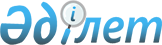 О Порядке совершения таможенными органами таможенных операций, связанных с подачей, регистрацией транзитной декларации и завершением таможенной процедуры таможенного транзитаРешение Комиссии таможенного союза от 17 августа 2010 года № 438.
      Сноска. В наименовании и по тексту слово "порядок" в соответствующем падеже заменено словом "Порядок" в соответствующем падеже в соответствии с решением Коллегии Евразийской экономической комиссии от 18.07.2014 № 115 (порядок введения в действие см. п. 2).
       Комиссия Таможенного союза решила:
      Утвердить Порядок совершения таможенными органами таможенных операций, связанных с подачей, регистрацией транзитной декларации и завершением таможенной процедуры таможенного транзита (прилагается).
      Члены Комиссии Таможенного союза: Порядок совершения таможенными органами таможенных операций, связанных с подачей, регистрацией транзитной декларации и завершением таможенной процедуры таможенного транзита
      Сноска. В порядке совершения по тексту слово "порядок" в соответствующем падеже заменено словом "Порядок" в соответствующем падеже в соответствии с решением Коллегии Евразийской экономической комиссии от 18.07.2014 № 115 (порядок введения в действие см. п. 2).
      Сноска. По тексту слова "государства – члены Таможенного союза" в соответствующих числе и падеже заменить словами "государства-члены" в соответствующих числе и падеже в соответствии с решением Коллегии Евразийской экономической комиссии от 10.11.2015 № 147 (вступает в силу по истечении 180 календарных дней с даты его официального опубликования).  I. Общие положения
      1. Настоящий Порядок совершения таможенными органами таможенных
      операций, связанных с подачей, регистрацией транзитной декларации и
      завершением таможенной процедуры таможенного транзита разработан в
      соответствии с главами 27 и 32 Таможенного кодекса Таможенного союза. II. Порядок совершения таможенными органами таможенных операций, связанных с подачей и регистрацией транзитной декларации
      2. Транзитная декларация представляется на перевозку товаров,
      перемещаемых от одного отправителя в адрес одного получателя по одному транспортному (перевозочному) документу, за исключением случаев, когда в качестве транзитной декларации используются документы, предусмотренные международными договорами, входящими в право Евразийского экономического союза (далее – Союз).
      Таможенный орган отправления принимает в качестве транзитной декларации следующие документы, содержащие сведения, указанные в пункте 3 статьи 182 Таможенного кодекса Таможенного союза:
      - заполненные листы транзитной декларации;
      - книжку МДП, заполненную в соответствии с положениями Таможенной конвенции о международной перевозке грузов с применением книжки МДП 1975 года (далее – Конвенция МДП) с прилагаемыми к ней транспортными (перевозочными) и коммерческими документами;
      - карнет АТА, заполненный в соответствии с Таможенной конвенцией о карнете АТА для временного ввоза 1961 года и Конвенции о временном ввозе 1990 года (далее – Конвенции о временном ввозе) с прилагаемыми к нему транспортными (перевозочными) и коммерческими документами (при перевозке в пределах территории государства–члена Союза (далее – государство-член), если это предусмотрено законодательством такого государства);
      - транспортные (перевозочные), коммерческие и (или) иные документы;
      Примечание ИЗПИ!

      В абзац седьмой пункта 2 предусмотрено изменение решением Коллегии Евразийской экономической комиссии от 30.05.2023 № 73 (вступает в силу с 01.04.2025).


      - основной формуляр пассажирской таможенной декларации - в случае его использования в качестве транзитной декларации при таможенном декларировании самостоятельно декларантом ввозимых на таможенную территорию Союза в сопровождаемом багаже товаров для личного пользования и (или) транспортных средств для личного пользования, указанных в пункте 1 статьи 9 Соглашения о Порядке перемещения физическими лицами товаров для личного пользования через таможенную границу таможенного союза и совершения таможенных операций, связанных с их выпуском, от 18 июня 2010 года, с целью их помещения под таможенную процедуру таможенного транзита при отсутствии в пункте пропуска через таможенную границу Союза таможенных представителей.
      При использовании в качестве транзитной декларации транспортных (перевозочных) и коммерческих документов основу транзитной декларации составляет транспортный (перевозочный) документ, а остальные документы являются ее неотъемлемой частью.
      Сноска. Пункт 2 с изменениями, внесенными решениями Коллегии Евразийской экономической комиссии от 18.07.2014 № 115 (порядок введения в действие см. п. 2); от 10.11.2015 № 147 (вступает в силу по истечении 180 календарных дней с даты его официального опубликования).


       3. Подача транзитной декларации должна сопровождаться представлением таможенному органу отправления:
      - документов, подтверждающих полномочия лица, подающего таможенную декларацию, при декларировании товаров:
      экспедитором – документы, подтверждающие заключение договора транспортной экспедиции;
      лицами, указанными в пункте 1 статьи 186 Таможенного кодекса Таможенного союза – документы, подтверждающие заключение внешнеэкономической сделки либо право владения, пользования и (или) распоряжения товарами;
      перевозчиком – транспортные (перевозочные) документы.
      - транспортных (перевозочных) документов;
      - коммерческих документов;
      - документов, подтверждающих соблюдение запретов и ограничений,
      связанных с перемещением товаров через таможенную границу, если такое
      перемещение допускается при наличии этих документов;
      - документов, подтверждающих страну происхождения товаров в случаях, когда таможенным органом отправления обнаружены признаки того, что страной происхождения товаров является страна, товары которой запрещены к ввозу на таможенную территорию Союза или транзиту через эту территорию в соответствии с международными договорами государств-членов Союза;
      - документов, подтверждающих обеспечение уплаты таможенных пошлин и налогов, в случаях, предусмотренных Таможенным кодексом Таможенного союза;
      - свидетельства о допущении транспортного средства международной перевозки в случае перевозки товаров под таможенными пломбами и печатями, за исключением случаев применения разового допущения к перевозке под таможенными пломбами и печатями;
      - документов, обеспечивающих возможность идентификации товаров (описание товаров, чертежи, масштабные изображения, фотографии, иллюстрации, товаросопроводительные документы и т.п.) в случае, если в качестве средств идентификации не могут быть использованы пломбы, печати и идентификационные знаки или иная маркировка;
      - документа о регистрации и национальной принадлежности транспортного средства международной перевозки (в случае перевозки товаров автомобильным транспортом);
      - двух экземпляров описи документов, составляющих транзитную декларацию (в случае использования в качестве транзитной декларации транспортных (перевозочных), коммерческих документов) (приложение № 1).
      При перемещении товаров железнодорожным транспортом в случае, если в качестве декларанта выступает перевозчик и в транспортном (перевозочном) документе указаны прилагаемые коммерческие документы и их количество, представление описи документов, составляющих транзитную декларацию, не требуется.
      При декларировании товаров:
      таможенным перевозчиком – дополнительно представляется заверенная копия документа, подтверждающего включение юридического лица в реестр таможенных перевозчиков (в случае если с даты выдачи такого документа прошло менее
      14 календарных дней);
      уполномоченным экономическим оператором – дополнительно представляется заверенная копия свидетельства о включении юридического лица в реестр уполномоченных экономических операторов (в случае если с даты выдачи такого документа прошло менее
      14 календарных дней).
      В случае представления таможенному органу отправления транзитной декларации таможенным представителем дополнительно представляется номер, свидетельствующий о включении юридического лица в реестр таможенных представителей, а также заверенная копия договора таможенного представителя с декларантом.
      В качестве коммерческих документов могут представляться счета-фактуры (инвойсы), спецификации, отгрузочные и упаковочные листы и другие документы, используемые при осуществлении внешнеторговой и (или) иной деятельности, а также для подтверждения совершения сделок, связанных с перемещением товаров через таможенную границу Союза.
      В качестве транспортных (перевозочных) документов могут представляться международная или внутренняя товаротранспортная накладная, коносамент или иной документ, подтверждающий наличие и содержание договора морской (речной) перевозки, авиагрузовые накладные, железнодорожные накладные, документы, предусмотренные актами Всемирного почтового союза, экспедиторские документы, а также другие стандартные документы, предусмотренные международными соглашениями в области транспорта, транспортными уставами и кодексами, другими законами и издаваемыми в соответствии с ними правовыми актами.
      В случае использования в качестве транзитной декларации транспортных (перевозочных), коммерческих и (или) иных документов, содержащих сведения, указанные в пункте 3 статьи 182 Таможенного кодекса Таможенного союза, таможенному органу отправления представляются два комплекта указанных документов.
      При перевозке товаров с использованием книжки МДП таможенному органу отправления представляется книжка МДП, оформленная в соответствии с положениями Конвенции МДП, и два комплекта транспортных (перевозочных), коммерческих и иных документов, входящих в состав транзитной декларации.
      При перевозке товаров с использованием карнета АТА таможенному органу отправления представляется карнет АТА, оформленный в соответствии с Конвенциями о временном ввозе, и два комплекта транспортных (перевозочных), коммерческих и иных документов, входящих в состав транзитной декларации.
      В случае если в соответствии с частью первой пункта 6 статьи 180 Таможенного кодекса Таможенного союза представление электронной копии транзитной декларации не требуется, такая копия формируется должностными лицами таможенного органа отправления с применением классификаторов и перечней нормативно-справочной информации, используемых для таможенных целей, формируемых и подлежащих применению в соответствии с регулирующими таможенные правоотношения международными договорами и актами, составляющими право Союза, и (или) законодательством государств - членов.
      Примечание ИЗПИ!

      Абзац двадцать шестой пункта 3 предусмотрено исключить решением Коллегии Евразийской экономической комиссии от 30.05.2023 № 73 (вступает в силу с 01.04.2025).


      В случае использования формы основного формуляра пассажирской таможенной декларации в качестве транзитной декларации при помещении товаров для личного пользования под таможенную процедуру таможенного транзита в соответствии с абзацем третьим пункта 1 Решения Комиссии Таможенного союза от 18 июня 2010 г. № 289 электронная копия транзитной декларации, структура и формат которой утверждены Решением Коллегии Евразийской экономической комиссии от 12 ноября 2013 г. № 254, формируется должностными лицами таможенного органа отправления. При этом в электронной копии транзитной декларации указываются сведения, предусмотренные разделом 2 Порядка заполнения пассажирской таможенной декларации, утвержденного Решением Комиссии Таможенного союза от 18 июня 2010 г. № 287.
      Сноска. Пункт 3 с изменениями, внесенными решениями Коллегии Евразийской экономической комиссии от 18.07.2014 № 115 (порядок введения в действие см. п. 2); от 10.11.2015 № 147 (вступает в силу по истечении 180 календарных дней с даты его официального опубликования).


       4. Дата и время подачи транзитной декларации фиксируется таможенным органом в журнале, форма которого устанавливается законодательством государств-членов, и в информационной системе таможенного органа отправления с использованием информационных технологий.
      5. Регистрация транзитной декларации является отдельной таможенной операцией, которую совершают уполномоченные должностные лица таможенного органа отправления.
      6. Таможенный орган регистрирует транзитную декларацию в срок не более двух часов с момента ее подачи.
      Примечание ИЗПИ!

      В пункт 7 предусмотрены изменения решением Коллегии Евразийской экономической комиссии от 30.05.2023 № 73 (вступает в силу с 01.04.2025).


      7. Регистрация транзитной декларации осуществляется уполномоченным должностным лицом таможенного органа отправления путем присвоения ей регистрационного номера в соответствии с Инструкцией о Порядке заполнения транзитной декларации, утвержденной Решением Комиссии Таможенного союза от 18 июня 2010 г. № 289.
      В случае перемещения товаров с использованием книжки МДП регистрация транзитной декларации осуществляется должностным лицом таможенного органа отправления путем указания в правом подразделе графы 21 отрывных листов № 1 и № 2 книжки МДП порядкового номера по журналу, форма которого устанавливается законодательством государств-членов.
      В случаях, предусмотренных законодательством государств-членов, регистрационный номер транзитной декларации дополнительно может указываться в транзитной декларации в виде штрих-кода.
      Регистрационный номер транзитной декларации заверяется подписью и оттиском личной номерной печати должностного лица таможенного органа отправления.
      С 1 января каждого последующего года нумерация транзитных деклараций начинается с единицы.
      Регистрационный номер транзитной декларации указывается должностным лицом таможенного органа отправления:
      - в журнале, указанном в пункте 4 настоящего Порядка;
      - в транзитной декларации в соответствии с Инструкцией, указанной в абзаце первом настоящего пункта;
      - в двух экземплярах транспортных (перевозочных) документов;
      - в двух экземплярах описи документов, составляющих транзитную
      декларацию, и транспортных (перевозочных) документов (в случае использования в качестве транзитной декларации транспортных (перевозочных), коммерческих документов).
      Регистрация транзитной декларации осуществляется таможенным органом отправления, в том числе с использованием информационных систем и информационных технологий.
      Сноска. Пункт 7 с изменениями, внесенными решениями Коллегии Евразийской экономической комиссии от 18.07.2014 № 115 (порядок введения в действие см. п. 2); от 10.11.2015 № 147 (вступает в силу по истечении 180 календарных дней с даты его официального опубликования).


       8. С момента присвоения регистрационного номера транзитная декларация становится документом, свидетельствующим о фактах, имеющих юридическое значение. 
      9. Таможенный орган отправления отказывает в регистрации транзитной декларации в следующих случаях: 
      а) транзитная декларация подана таможенному органу, не правомочному регистрировать транзитные декларации;
      б) транзитная декларация подана не уполномоченным лицом;
      в) в транзитной декларации не указаны необходимые сведения,
      предусмотренные статьей 182 Таможенного кодекса Таможенного союза;
      г) транзитная декларация не подписана либо не удостоверена надлежащим образом или составлена не по установленной форме;
      д) в отношении декларируемых товаров не совершены действия, которые в соответствии с Таможенным кодексом Таможенного союза должны совершаться до подачи или одновременно с подачей таможенной декларации.
      10. При наличии оснований для отказа в регистрации транзитной
      декларации должностное лицо таможенного органа отправления до истечения срока, указанного в пункте 6, оформляет отказ в регистрации транзитной декларации.
      При этом должностное лицо таможенного органа отправления выполняет следующие действия:
      а) регистрирует отказ в принятии транзитной декларации в журнале по форме, установленной в соответствии с законодательством государств-членов;
      б) изготавливает копию заполненного листа транзитной декларации либо транспортных (перевозочных) документов (в случае использования в качестве транзитной декларации транспортных (перевозочных), коммерческих документов), либо отрывного листа № 1 книжки МДП, либо листа "Transit" карнета АТА, а также иных документов, прилагаемых к транзитной декларации;
      в) уведомляет лицо, подавшее транзитную декларацию, об отказе в
      регистрации транзитной декларации путем вручения ему письменного отказа в принятии транзитной декларации с указанием причины отказа и
      регистрационного номера по журналу, указанному в подпункте "а" настоящего пункта.
      Письменный отказ составляется в произвольной форме, подписывается и заверяется оттиском личной номерной печати должностного лица таможенного органа.
      В случае принятия решения об отказе в регистрации транзитной декларации указанные в подпункте "б" настоящего пункта копии документов хранятся в делах таможенного органа не менее одного года.
      11. По письменному обращению декларанта зарегистрированная транзитная декларация может быть отозвана им до принятия таможенным органом решения о выпуске товаров.
      В случае отзыва транзитной декларации должностное лицо таможенного органа отправления:
      а) вносит в журнал по форме, установленной в соответствии с
      законодательством государств-членов, запись: "Отзыв";
      б) вносит запись "Отзыв" в транзитную декларацию, которую заверяет подписью и оттиском личной номерной печати (при использовании книжки МДП указанная запись вносится в графу "Для официального пользования" отрывных листов № 1 и № 2 книжки МДП либо в соответствующую графу листа "Transit" карнета АТА, при этом данные отрывные листы перечеркиваются);
      в) изготавливает копию заполненного листа транзитной декларации либо транспортных (перевозочных) документов (в случае использования в качестве транзитной декларации транспортных (перевозочных), коммерческих документов), либо отрывного листа № 1 книжки МДП, либо листа "Transit" карнета АТА, а также иных документов, прилагаемых к транзитной декларации;
      г) уведомляет лицо, подавшее транзитную декларацию, о принятии решения о ее отзыве путем вручения ему транзитной декларации, книжки МДП либо карнета АТА.
      В случае принятия решения об отзыве транзитной декларации указанные в подпункте "в" настоящего пункта копии документов и оригинал заявления декларанта хранятся в делах таможенного органа не менее одного года.
      12. Таможенный орган отправления осуществляет выпуск товаров в соответствии с таможенной процедурой таможенного транзита после регистрации транзитной декларации и предъявления товаров таможенному органу отправления сразу после того, как этот таможенный орган убедится в соблюдении условий, установленных пунктом 1 статьи 195 и статьей 216 Таможенного кодекса Таможенного союза.
      При выпуске товаров в соответствии с таможенной процедурой таможенного транзита таможенный орган отправления устанавливает срок таможенного транзита (статья 219 Таможенного кодекса Таможенного союза) и определяет место доставки товаров (статья 220 Таможенного кодекса Таможенного союза), которые указывает в транзитной декларации.
      Оформление выпуска товаров осуществляется путем заполнения должностным лицом таможенного органа отправления соответствующей графы заполненных листов транзитной декларации, проставления и заполнения штампа, форма которого устанавливается законодательством государств-членов, заверенного оттиском его личной номерной печати, на двух экземплярах транспортного (перевозочного) документа.
      В случае использования в качестве транзитной декларации транспортных (перевозочных), коммерческих документов оформление выпуска товаров осуществляется путем проставления и заполнения направляющего штампа, заверенного оттиском личной номерной печати должностного лица таможенного органа отправления, на двух экземплярах транспортного (перевозочного) документа.
      При перевозке товаров с использованием книжки МДП оформление выпуска товаров осуществляется путем заполнения соответствующих граф отрывных листов и корешков книжки МДП в соответствии с положениями Конвенции МДП, и проставления и заполнения направляющего штампа, заверенного оттиском личной номерной печати должностного лица таможенного органа отправления, на двух экземплярах транспортного (перевозочного) документа.
      При перевозке товаров с использованием карнета АТА оформление выпуска товаров осуществляется путем заполнения соответствующих граф листа "Transit" в соответствии с Конвенциями о временном ввозе и проставления и заполнения направляющего штампа, заверенного оттиском личной номерной печати должностного лица таможенного органа отправления, на двух экземплярах транспортного (перевозочного) документа, предназначенного для декларанта.
      Сведения о сроке таможенного транзита и месте доставки указываются также в информационной системе таможенного органа отправления с использованием информационных технологий.
      При выпуске товаров в соответствии с таможенной процедурой таможенного транзита должностное лицо таможенного органа отправления заполняет соответствующие графы журнала по форме, установленной в соответствии с законодательством государств-членов.
      Выпуск товаров осуществляется таможенным органом отправления в срок, не превышающий сроки, указанные в статье 196 Таможенного кодекса Таможенного союза.
      13. После выпуска товаров в соответствии с таможенной процедурой таможенного транзита один оформленный лист транзитной декларации, один экземпляр транспортного (перевозочного) документа с отметками о выпуске товаров и один комплект иных документов, входящих в состав транзитной декларации и идентифицированных таможенным органом отправления, возвращаются перевозчику для представления таможенному органу назначения.
      В случае использования в качестве транзитной декларации транспортных (перевозочных), коммерческих документов, перевозчику возвращаются один экземпляр транспортного (перевозочного) документа с отметками о выпуске товаров и один комплект иных документов, входящих в состав транзитной декларации и идентифицированных таможенным органом отправления.
      При перевозке товаров с использованием книжки МДП перевозчику возвращаются оформленная в соответствии с положениями Конвенции МДП книжка МДП, один экземпляр транспортного (перевозочного) документа с отметкой о выпуске товаров и один комплект иных документов, входящих в состав транзитной декларации и идентифицированных таможенным органом отправления.
      При перевозке товаров с использованием карнета АТА перевозчику возвращаются оформленный в соответствии с Конвенциями о временном ввозе карнет АТА, один экземпляр транспортного (перевозочного) документа с отметкой о выпуске товаров и один комплект иных документов, входящих в состав транзитной декларации и идентифицированных таможенным органом отправления.
      14. В таможенном органе отправления остается один лист транзитной декларации, один экземпляр транспортного (перевозочного) документа с отметками о выпуске товаров и один комплект иных документов, входящих в состав транзитной декларации.
      В случае использования в качестве транзитной декларации транспортных (перевозочных), коммерческих документов в таможенном органе остаются один экземпляр транспортного (перевозочного) документа с отметками о выпуске товаров и один комплект иных документов, входящих в состав транзитной декларации и идентифицированных таможенным органом отправления, а также опись документов, составляющих транзитную декларацию, если ее наличие предусмотрено настоящим Порядком.
      При перевозке товаров с использованием книжки МДП в таможенном органе отправления остаются отрывной лист № 1 книжки МДП, оформленный в соответствии с положениями Конвенции МДП, транспортный (перевозочный) документ с отметкой о выпуске товаров и один комплект иных документов, входящих в состав транзитной декларации и идентифицированных таможенным органом отправления.
      При перевозке товаров с использованием карнета АТА в таможенном органе отправления остаются лист "Transit", оформленный в соответствии с Конвенциями о временном ввозе, транспортный (перевозочный) документ с отметкой о выпуске товаров и один комплект иных документов, входящих в состав транзитной декларации и идентифицированных таможенным органом отправления.
      15. Таможенный орган отправления отказывает в выпуске товаров в соответствии с таможенной процедурой таможенного транзита в случаях, указанных в статье 201 Таможенного кодекса Таможенного союза, а также при несоблюдении условий, установленных пунктом 1 статьи 195 и  статьей 216 Таможенного кодекса Таможенного союза.
      При этом должностное лицо таможенного органа отправления выполняет следующие действия:
      а) вносит журнал регистрации транзитных деклараций в таможенном органе отправления запись: "Отказ в выпуске", а также дату и время принятия решения об отказе в выпуске товаров;
      б) вносит запись "Отказано в выпуске товаров по причине_______" в транзитную декларацию, которую заверяет подписью и оттиском личной номерной печати (при использовании книжки МДП указанная запись вносится в графу "Для официального пользования" отрывных листов № 1 и № 2 книжки МДП, при этом данные отрывные листы перечеркиваются);
      в) изготавливает копию заполненного листа транзитной декларации либо транспортных (перевозочных) документов (в случае использования в качестве транзитной декларации транспортных (перевозочных), коммерческих документов), либо отрывного листа № 1 книжки МДП, либо листа "Transit" карнета АТА, а также иных документов, прилагаемых к транзитной декларации;
      г) уведомляет лицо, подавшее транзитную декларацию, о принятии решения об отказе в выпуске путем вручения ему транзитной декларации, книжки МДП либо карнета АТА.
      В случае принятия решения об отказе в выпуске товаров указанные в подпункте "в" настоящего пункта копии документов хранятся в делах таможенного органа не менее одного года. III. Порядок завершения таможенной процедуры таможенного транзита таможенными органами
      16. Оформление завершения таможенной процедуры таможенного транзита является отдельной таможенной операцией, которую совершают уполномоченные должностные лица таможенного органа назначения.
      17. Для завершения таможенной процедуры таможенного транзита
      перевозчик представляет в таможенный орган назначения (за исключением случая, предусмотренного разделом III1 настоящего Порядка) в соответствии со статьей 225 Таможенного кодекса Таможенного союза один лист транзитной декларации и один комплекта транспортных (перевозочных) документов с отметками о выпуске товаров и один комплект иных документов, входящих в состав транзитной декларации, идентифицированных таможенным органом отправления.
      В случае использования в качестве транзитной декларации транспортных (перевозочных), коммерческих документов таможенному органу назначения представляется один экземпляр транспортного (перевозочного) документа с отметками о выпуске товаров и один комплект иных документов, входящих в состав транзитной декларации, идентифицированных таможенным органом отправления, а также опись документов, составляющих транзитную декларацию, если ее наличие предусмотрено настоящим Порядком.
      При перевозке партии товаров группой грузовых вагонов (контейнеров) по одному транспортному (перевозочному) документу в соответствии со статьей 3 Соглашения об особенностях таможенного транзита товаров, перемещаемых железнодорожным транспортом по таможенной территории Таможенного союза, от 21 мая 2010 года и отцепке в пути следования одного или нескольких грузовых вагонов (контейнеров), перевозящих такую партию товаров, от группы грузовых вагонов (контейнеров), следующих по одному транспортному (перевозочному) документу, вследствие аварии, действия непреодолимой силы или иных обстоятельств, связанных с технической или коммерческой неисправностью грузовых вагонов (контейнеров) и препятствующих перевозке товаров, таможенному органу назначения одновременно с документами, указанными в абзаце первом или втором настоящего пункта, представляется документ, используемый в соответствии с регулирующими таможенные правоотношения международными договорами и актами, составляющими право Союза, либо законодательством государства-члена в сфере транспорта и подтверждающий причину такой отцепки, или его заверенная железнодорожным перевозчиком копия (далее – документ, подтверждающий отцепку грузовых вагонов (контейнеров)).
      При прибытии в место доставки товаров, перевозимых одним или несколькими грузовыми вагонами (контейнерами), ранее отцепленными в пути следования от группы грузовых вагонов (контейнеров), следующих по одному транспортному (перевозочному) документу, таможенному органу назначения представляются копии документов, указанных в абзаце первом или втором настоящего пункта и заверенных железнодорожным перевозчиком, документ, подтверждающий отцепку грузовых вагонов (контейнеров), а также транспортный (перевозочный) документ, в соответствии с которым такие товары прибыли в место доставки, или его заверенная железнодорожным перевозчиком копия.
      При перевозке товаров с использованием книжки МДП таможенному органу назначения представляется книжка МДП и один комплект транспортных (перевозочных) с отметками о выпуске товаров и иных документов, входящих в состав транзитной декларации, идентифицированных таможенным органом отправления.
      При перевозке товаров с использованием карнета АТА таможенному органу назначения представляется карнет АТА и один комплект транспортных (перевозочных) с отметками о выпуске товаров и иных документов, входящих в состав транзитной декларации, идентифицированных таможенным органом отправления.
      Сноска. Пункт 17 с изменениями, внесенным решением Коллегии Евразийской экономической комиссии от 10.11.2015 № 147 (вступает в силу по истечении 180 календарных дней с даты его официального опубликования); от 21.11.2016 № 157 (вступает в силу по истечении 180 календарных дней с даты его официального опубликования).


       18. После представления перевозчиком таможенному органу назначения документов, указанных в пункте 17 настоящего Порядка, либо направления уполномоченным экономическим оператором этому таможенному органу сведений, указанных в пункте 224 настоящего Порядка, должностное лицо таможенного органа назначения регистрирует их подачу в соответствии с законодательством государств–членов и проводит таможенный контроль, предусмотренный регулирующими таможенные правоотношения международными договорами и актами, составляющими право Союза, и законодательством государства-члена, с учетом системы управления рисками. 
      Сноска. Пункт 18 с изменением, внесенным решением Коллегии Евразийской экономической комиссии от 10.11.2015 № 147 (вступает в силу по истечении 180 календарных дней с даты его официального опубликования); от 21.11.2016 № 157 (вступает в силу по истечении 180 календарных дней с даты его официального опубликования).


       19. По результатам проведения таможенного контроля в соответствии с пунктом 18 настоящего Порядка должностным лицом таможенного органа назначения принимается решение об оформлении завершения таможенной процедуры таможенного транзита, в том числе с указанием выявленных признаков нарушений регулирующих таможенные правоотношения международных договоров и актов, составляющих право Союза, и (или) законодательства государства-члена, и (или) иное решение в соответствии с законодательством государства-члена.
      В случае принятия решения об оформлении завершения таможенной процедуры таможенного транзита, в том числе с указанием выявленных признаков нарушений регулирующих таможенные правоотношения международных договоров и актов, составляющих право Союза, и (или) законодательства государства-члена, таможенным органом назначения оформляется такое завершение в возможно короткие сроки, но не позднее 24 часов с момента регистрации подачи транзитной декларации.
      Сноска. Пункт 19 в редакции решения Коллегии Евразийской экономической комиссии от 10.11.2015 № 147 (вступает в силу по истечении 180 календарных дней с даты его официального опубликования).


       20. Должностное лицо таможенного органа назначения осуществляет регистрацию завершения таможенной процедуры таможенного транзита в журнале учета поступления товаров по транзитным декларациям в таможенном органе назначения, форма которого устанавливается законодательством государств-членов.
      Регистрация завершения таможенной процедуры таможенной транзита осуществляется таможенным органом назначения, в том числе с использованием информационных систем и информационных технологий.
      С 1 января каждого последующего года нумерация упомянутого журнала начинается с единицы.
      21. Должностное лицо таможенного органа назначения проставляет в соответствующей графе транзитной декларации (ее заверенной копии – в случае, указанном в абзаце четвертом пункта 17 настоящего Порядка) и транспортных (перевозочных) документах с отметками о выпуске товаров (их заверенных копиях – в случае, указанном в абзаце четвертом пункта 17 настоящего Порядка) штамп о поступлении товаров, заполняет его (с указанием в том числе количества фактически прибывших в место доставки товаров при представлении в таможенный орган назначения документа, подтверждающего отцепку грузовых вагонов (контейнеров)), а также указывает выявленные признаки нарушений регулирующих таможенные правоотношения международных договоров и актов, составляющих право Союза, и (или) законодательств государства-члена, после чего заверяет заполненный штамп и сведения о выявленных признаках нарушений оттиском личной номерной печати. 
      В случае использования в качестве транзитной декларации транспортных (перевозочных), коммерческих документов проставление указанного штампа и указание сведений о выявленных признаках нарушений осуществляются на одном экземпляре транспортного (перевозочного) документа с отметками о выпуске товаров (его заверенной копии – в случае, указанном в абзаце четвертом пункта 17 настоящего Порядка), а также на описи документов, составляющих транзитную декларацию (ее заверенной копии – в случае, указанном в абзаце четвертом пункта 17 настоящего Порядка), если ее наличие предусмотрено настоящим Порядком.
      При перевозке товаров с использованием книжки МДП оформление завершения таможенного транзита осуществляется в соответствии с Конвенцией МДП. При этом должностное лицо таможенного органа назначения проставляет на одном экземпляре транспортного (перевозочного) документа с отметками о выпуске товаров штамп о поступлении товаров, который заполняет и заверяет оттиском личной номерной печати.
      При перевозке товаров с использованием карнета АТА оформление завершения таможенного транзита осуществляется в соответствии с Конвенциями о временном ввозе. При этом должностное лицо таможенного органа назначения проставляет на одном экземпляре транспортного (перевозочного) документа с отметками о выпуске товаров штамп о поступлении товаров, который заполняет и заверяет оттиском личной номерной печати.
      Сноска. Пункт 21 с изменением, внесенным решением Коллегии Евразийской экономической комиссии от 10.11.2015 № 147 (вступает в силу по истечении 180 календарных дней с даты его официального опубликования).


       22. В таможенном органе назначения остается один лист транзитной декларации, один экземпляр транспортного (перевозочного) документа с отметками о поступлении товаров и один комплект иных документов, входящих в состав транзитной декларации.
      В случае использования в качестве транзитной декларации транспортных (перевозочных), коммерческих документов в таможенном органе назначения остаются один экземпляр транспортного (перевозочного) документа с отметками поступлении товаров и один комплект иных документов, входящих в состав транзитной декларации а также экземпляр описи документов, составляющих транзитную декларацию, если ее наличие предусмотрено настоящим Порядком.
      При перевозке партии товаров группой грузовых вагонов (контейнеров) по одному транспортному (перевозочному) документу в соответствии со статьей 3 Соглашения об особенностях таможенного транзита товаров, перемещаемых железнодорожным транспортом по таможенной территории Таможенного союза, от 21 мая 2010 года и отцепке в пути следования одного или нескольких грузовых вагонов (контейнеров), перевозящих такую партию товаров, от группы грузовых вагонов (контейнеров), следующих по одному транспортному (перевозочному) документу, в случаях, указанных в абзаце третьем пункта 17 настоящего Порядка, в таможенном органе назначения остаются:
      документы, указанные в абзаце первом или втором настоящего пункта, и документ, подтверждающий отцепку грузовых вагонов (контейнеров), – в отношении товаров, перевозимых одним
      или несколькими не отцепленными в пути следования грузовыми вагонами (контейнерами);
      заверенные железнодорожным перевозчиком копии документов, указанных в абзаце первом или втором настоящего пункта, документ, подтверждающий отцепку грузовых вагонов (контейнеров), транспортный (перевозочный) документ, в соответствии с которым такие товары прибыли в место доставки или его заверенная железнодорожным перевозчиком копия, – в отношении товаров, перевозимых одним или несколькими ранее отцепленными в пути следования грузовыми вагонами (контейнерами).
      При перевозке товаров с использованием книжки МДП в таможенном органе назначения остаются отрывной лист № 2 книжки МДП, оформленный в соответствии с положениями Конвенции МДП, транспортный (перевозочный) документ с отметкой о поступлении товаров и один комплект иных документов, входящих в состав транзитной декларации.
      При перевозке товаров с использованием карнета АТА в таможенном органе назначения остаются отрывной лист "Transit", оформленный в соответствии с Конвенциями о временном ввозе карнета АТА, транспортный (перевозочный) документ с отметкой о поступлении товаров и один комплект иных документов, входящих в состав транзитной декларации.
      При перевозке товаров с использованием книжки МДП перевозчику возвращаются оформленная в соответствии с положениями Конвенции МДП, книжка МДП.
      При перевозке товаров с использованием карнета АТА перевозчику возвращаются оформленный в соответствии с Конвенциями о временном ввозе карнет АТА.
      Сноска. Пункт 22 с изменением, внесенным решением Коллегии Евразийской экономической комиссии от 10.11.2015 № 147 (вступает в силу по истечении 180 календарных дней с даты его официального опубликования).

  III1. Порядок совершения таможенными органами таможенных операций, связанных с оформлением завершения таможенной процедуры таможенного транзита в отношении товаров, размещенных в зоне таможенного контроля, созданной в помещениях, на открытых площадках и иных территориях уполномоченного экономического оператора
      Сноска. Дополнено разделом III1 решения Коллегии Евразийской экономической комиссии от 21.11.2016 № 157 (вступает в силу по истечении 180 календарных дней с даты его официального опубликования).
       221. При доставке товаров в зону таможенного контроля, созданную в помещениях, на открытых площадках и иных территориях уполномоченного экономического оператора в целях осуществления временного хранения товаров (далее в настоящем разделе – зона таможенного контроля), завершение таможенной процедуры таможенного транзита осуществляется в порядке, предусмотренном настоящим разделом, а в случае перевозки товаров в соответствии с таможенной процедурой таможенного транзита по территории только одного государства-члена – в порядке, предусмотренном настоящим разделом или установленном законодательством этого государства.
      222. После доставки товаров, помещенных под таможенную процедуру таможенного транзита, в зону таможенного контроля перевозчик в течение 2 часов представляет уполномоченному экономическому оператору сведения о номере транзитной декларации, а также имеющиеся у него транспортные (перевозочные) документы с отметками о выпуске товаров и иные документы, входящие в состав транзитной декларации и идентифицированные таможенным органом отправления.
      223. Уполномоченный экономический оператор осматривает транспортные средства, а также наложенные на грузовые помещения транспортных средств таможенные пломбы, печати, если они применялись.
      224. После представления перевозчиком уполномоченному экономическому оператору сведений и документов, указанных в пункте 222 настоящего Порядка, и проведения осмотра, предусмотренного пунктом 223 настоящего Порядка, уполномоченный экономический оператор направляет в электронном виде с использованием информационных систем и информационных технологий сведения о номере транзитной декларации, о документах, указанных в пункте 222 настоящего Порядка, а также о дате и времени прибытия товаров в место доставки таможенному органу назначения в течение 1 часа с момента их представления перевозчиком, а в случае их представления вне установленного времени работы таможенного органа назначения – в течение 2 часов с момента наступления времени начала работы этого таможенного органа.
      225. В случае если при проведении осмотра, предусмотренного пунктом 223 настоящего Порядка, уполномоченным экономическим оператором обнаружены признаки изменения, удаления, уничтожения или замены средств идентификации и (или) обнаружены повреждения грузовых помещений транспортных средств, он уведомляет об этом таможенный орган назначения в электронном виде с использованием информационных систем и информационных технологий одновременно с направлением ему сведений, указанных в пункте 224 настоящего Порядка.
      226. Таможенный орган назначения в течение 1 часа с момента представления уполномоченным экономическим оператором сведений, указанных в пункте 224 настоящего Порядка, а в случае их представления вне установленного времени работы таможенного органа назначения – в течение 2 часов с момента наступления времени работы этого таможенного органа, регистрирует их получение в порядке, установленном законодательством его государства.
      Таможенный орган назначения принимает в возможно короткие сроки, но не позднее 4 часов с момента представления уполномоченным экономическим оператором сведений, указанных в пункте 224 настоящего Порядка, а в случае их представления вне установленного времени работы таможенного органа назначения – не позднее 4 часов с момента наступления времени работы этого таможенного органа, решение о возможности удаления средств идентификации, наложенных на грузовые помещения транспортных средств, либо о запрете удаления таких средств идентификации и о необходимости проведения таможенного досмотра или таможенного осмотра товаров и транспортных средств, размещенных в зоне таможенного контроля, и уведомляет об этом уполномоченного экономического оператора в электронном виде с использованием информационных систем и информационных технологий.
      Допускаются удаление средств идентификации, наложенных на грузовые помещения транспортных средств, и совершение грузовых операций с товарами, если по истечении срока, указанного в абзаце втором настоящего пункта, таможенный орган назначения не уведомил уполномоченного экономического оператора о запрете удаления таких средств идентификации и о необходимости проведения таможенного досмотра или таможенного осмотра товаров и транспортных средств, размещенных в зоне таможенного контроля.
      Уполномоченный экономический оператор информирует перевозчика о решении таможенного органа назначения, указанном в абзаце втором настоящего пункта, путем передачи перевозчику распечатанного электронного сообщения таможенного органа, заверенного печатью уполномоченного экономического оператора.
      С момента получения перевозчиком от уполномоченного экономического оператора указанного распечатанного электронного сообщения таможенного органа либо после истечения сроков, указанных в абзаце втором настоящего пункта, товары считаются доставленными в место доставки.
      227. В случае если таможенный орган назначения уведомил уполномоченного экономического оператора о возможности удаления средств идентификации, наложенных на грузовые помещения транспортных средств, а также в случае, указанном в абзаце третьем пункта 226 настоящего Порядка, уполномоченный экономический оператор удаляет их и принимает товары от перевозчика.
      Факт принятия уполномоченным экономическим оператором товаров от перевозчика подтверждается путем проставления соответствующих отметок в транспортных (перевозочных) документах. 
      После проставления указанных отметок уполномоченный экономический оператор направляет таможенному органу назначения в электронном виде с использованием информационных систем и информационных технологий сведения о номере транзитной декларации, а также о дате и времени принятия товаров от перевозчика.
      Таможенный орган назначения уведомляет уполномоченного экономического оператора в электронном виде с использованием информационных систем и информационных технологий о регистрации факта принятия уполномоченным экономическим оператором товаров от перевозчика. Уполномоченный экономический оператор информирует об этом перевозчика путем передачи ему распечатанного электронного сообщения таможенного органа назначения, заверенного печатью уполномоченного экономического оператора, либо иными способами, предусмотренными законодательством государств-членов в отношении товаров, перевозимых железнодорожным транспортом.
      С момента регистрации таможенным органом назначения факта принятия уполномоченным экономическим оператором товаров от перевозчика и размещения их в зоне таможенного контроля товары считаются находящимися на временном хранении.
      228. В случае если таможенный орган назначения уведомил уполномоченного экономического оператора о запрете удаления средств идентификации, наложенных на грузовые помещения транспортных средств, и о необходимости проведения таможенного досмотра или таможенного осмотра товаров и транспортных средств, размещенных в зоне таможенного контроля, завершение таможенной процедуры таможенного транзита осуществляется в соответствии с пунктами 17 – 22 и 23 настоящего Порядка.
      229. Для совершения таможенным органом назначения таможенных операций, связанных с оформлением завершения таможенной процедуры таможенного транзита, в случаях, предусмотренных пунктами 227 и 228 настоящего Порядка, товары, размещенные в зоне таможенного контроля, не подлежат перемещению в иные зоны таможенного контроля или на склады временного хранения. IV. Заключительные положения
      23. В целях подтверждения надлежащего исполнения обязанностей
      перевозчиком при перевозке товаров в соответствии с таможенной процедурой таможенного транзита:
      - должностное лицо таможенного органа отправления дополнительно проставляет отметки, предусмотренные пунктами 7 и 12 настоящего Порядка, на третьем экземпляре транспортного (перевозочного) документа; 
      - должностное лицо таможенного органа назначения дополнительно проставляет отметки, предусмотренные пунктом 21 настоящего Порядка, на транспортном (перевозочном) документе с отметками таможенного органа отправления. 
      После проставления отметок, указанных в настоящем пункте, должностное лицо таможенного органа возвращает перевозчику третий экземпляр транспортного (перевозочного) документа.
      24. Журналы, указанные в настоящем Порядке, могут вестись в электронном виде в порядке, установленном законодательством государства-члена.
      25. Положения настоящего Порядка, в части применения Таможенной
      конвенции о карнете АТА для временного ввоза 1961 года и Конвенции о
      временном ввозе 1990 года, применяются государствами-членами в соответствии с взятыми ими обязательствами по применению указанных конвенций.
      26. Особенности совершения таможенными органами таможенных
      операций, связанных с подачей, регистрацией транзитной декларации и
      завершением таможенной процедуры таможенного транзита при перемещении
      международных почтовых отправлений и товаров для личного пользования могут устанавливаться отдельными решениями Комиссии Таможенного союза.
      Опись документов, составляющих 
      транзитную декларацию           №____________________________________
      (заполняется должностным лицом таможенного органа отправления)
      С обязанностями, установленными статьей 223 Таможенного кодекса Таможенного союза, ознакомлен.
      _________________    __________________ ________  ____________
      (наименование перевозчика)     (инициалы и фамилия      (подпись)         (дата)
      представителя перевозчика)
      С обязанностями, установленными статьями 227, 228 Таможенного кодекса Таможенного союза, ознакомлен.
      _______________  ________________________ _______ _____________
      (наименование и адрес  (инициалы и фамилия представителя (подпись)   дата представления
      декларанта)            декларанта, подающего транзитную              описи)
                                              декларацию)
      _____________________________________ _________________________ ______________________   (инициалы и фамилия должностного лица       (подпись, ЛНП)       (дата выпуска товаров)
      таможенного органа)
					© 2012. РГП на ПХВ «Институт законодательства и правовой информации Республики Казахстан» Министерства юстиции Республики Казахстан
				
От РеспубликиБеларусь
От РеспубликиКазахстан
От РоссийскойФедерации
А. Кобяков
У. Шукеев
И. ШуваловУТВЕРЖДЕН
Решением Комиссии
Таможенного союза
от 17 августа 2010 года № 438 Приложение № 1
к Порядку совершения таможенными органами
таможенных операций, связанных с подачей, 
регистрацией транзитной декларации и
завершением таможенной процедуры
таможенного транзита
№ 
Наименование документа
Номер и дата составления
документа
Количество
листов/
экземпляров
1
2
3
4